Allgemeiner Hinweis: Beim nachfolgenden Verzeichnis nach DS-GVO handelt es sich um ein unverbindliches Musterverfahrensverzeichnis, das der Fachverband Güterbeförderung zur weiteren Verwendung zur Verfügung stellt. Wir weisen ausdrücklich darauf hin, dass jedes Unternehmen das Verfahrensverzeichnis entsprechend den eigenen betrieblichen Anforderungen anzupassen hat. Alle Angaben erfolgen trotz sorgfältigster Bearbeitung und Recherche ohne Gewähr. Eine Haftung des Fachverbandes für das Güterbeförderungsgewerbe ist ausdrücklich ausgeschlossen.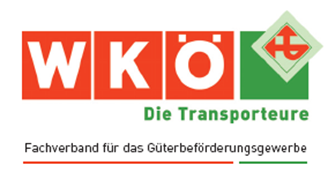 1. Angaben zum Verantwortlichen1. Angaben zum Verantwortlichen1. Angaben zum Verantwortlichen1. Angaben zum VerantwortlichenVerantwortlicher im eigenen UnternehmenVertreter:KontaktKontaktTel.-Nr.Tel.-Nr.Mobil.-Nr.Mobil.Nr.FaxFaxE-MailE-MailFür die Verarbeitung zuständigeAbteilung:Datenschutzbeauftragter (DSBA):Auftragsverarbeiter:KontaktKontaktTel.-Nr.AnschriftMobil.-Nr.FaxDatenschutz-FolgeabschätzungxNicht erforderlich für dieses VerfahrenWurde durchgeführt2. Zweckbestimmung und Rechtsgrundlagen2. Zweckbestimmung und RechtsgrundlagenZweckbestimmung:Mitarbeiterverwaltung Rechtsgrundlage(n):Sowohl gesetzliche wie vertragliche Grundlage – Art.6 Abs.1 b,c DS-GVO3. Betroffene Personengruppen3. Betroffene Personengruppen3. Betroffene PersonengruppenNr.PersonengruppeAnmerkung1Mitarbeiter4. Kategorien von Empfängern, an die personenbezogene Daten weitergegeben werden, speziell bei Empfängern in Drittländern sowie Art und Herkunft empfangener Daten (inklusive Auftragsverarbeitung)4. Kategorien von Empfängern, an die personenbezogene Daten weitergegeben werden, speziell bei Empfängern in Drittländern sowie Art und Herkunft empfangener Daten (inklusive Auftragsverarbeitung)4. Kategorien von Empfängern, an die personenbezogene Daten weitergegeben werden, speziell bei Empfängern in Drittländern sowie Art und Herkunft empfangener Daten (inklusive Auftragsverarbeitung)4. Kategorien von Empfängern, an die personenbezogene Daten weitergegeben werden, speziell bei Empfängern in Drittländern sowie Art und Herkunft empfangener Daten (inklusive Auftragsverarbeitung)Nr.EmpfängerkategorieEmpfängerRechtsgrundlage für Datenübermittlung1Eigenes Unternehmen internArt 6 Abs.1 lit b,c DS-GVO5. Übermittlung an Empfänger in Drittstaaten6. Datenkategorien6. Datenkategorien6. Datenkategorien6. Datenkategorien6. Datenkategorien6. Datenkategorien6. DatenkategorienNr.DatenkategorieBes. KatStraf. Rel.DatenherkunftAufbewahrungsdauerEmpfängerEmpfängerGeschlechtDaten betreffend Lohnsteuer- und Abgabenpflicht nach § 132 Abs 1 BAO: 7 Jahre, Anspruch auf Ausstellung eines Dienstzeugnisses nach § 1478 ABGB: 30 Jahre11NameSelbstangabeSiehe oben11AnschriftSelbstangabeSiehe oben11Elektronische KontaktdatenSelbstangabeSiehe oben 11SVA Nummer, Personalnummer11FamilienstandSelbstangabeSiehe oben 11ReligionsbekenntnisSelbstangabeSiehe oben 11GewerkschaftszugehörigkeitSelbstangabeSiehe oben 11Einstufung, LohngruppeSelbstangabeSiehe oben 11Eintritts- und Austrittdatum11Bankverbindung (Bankleitzahl, kontoführende Bank, Kontonummer, IBAN-Code, SWIFT-Code)SelbstangabeSiehe oben 11Ausbildungen, ZertifikateSelbstangabeSiehe oben 11LebenslaufSelbstangabeSiehe oben 11FotoSelbstangabeSiehe oben 11Führerschein, FahrerkarteSelbstangabeSiehe oben 11Usw. je nach eigener Mitarbeiterverwaltung7. Technisch–organisatorische Maßnahmen7. Technisch–organisatorische Maßnahmen7.1 Allgemeine sicherheitsrelevante Informationen7.1 Allgemeine sicherheitsrelevante InformationenZertifizierungen:Betroffene Assets:Je nach Software bzw. Mitarbeiterverwaltung im eigenen UnternehmenRisikoanalyse durchgeführt:Allgemeine Maßnahmen;zB. Schulungen der Mitarbeiter, Dienstanweisungen7.2 Asset-spezifische Maßnahmen7.2 Asset-spezifische MaßnahmenAssetMaßnahmen/Information